Math 201  - Elementary Theory of Numbers (aka Discrete Mathematics)Fall Semester 2015Section 002:  TTh 2:30 – 3:45 pm  (406 Mundelein Center) 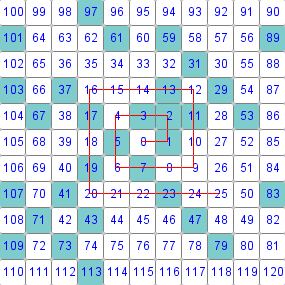 the prime spiral (aka the Ulam spiral) Notice that the blue numbers (all primes but for 1) tend to line up along diagonal lines. In a passage from his 1956 novel The City and the Stars, author Arthur C. Clarke describes the prime spiral seven years before it was discovered by Ulam. Clarke did not notice the pattern revealed by the prime spiral because he never actually performed the experiment.Ground RulesPiazzaHomework & Reading Assignments     Homework Solutions (#1, #2, #3, #4, #5, #6)Groupwork (ps1, ps2, ps3, ps4, ps5, ps6, ps 7, ps 8, ps 9, ps 9.5, ps 10, ps 11, ps 12, ps 13, ps 14, ps 15, ps16)Quiz Solutions (Qz1)Final Exam topicsTest Solutions (T1-A, T2-A, T3-A)Useful References (Discrete Mathematics & Number Theory websites; Supplementary texts)History of Number Theory
On the other hand, it is impossible for a cube to be written as asum of two cubes or a fourth power to be written as a sum of twofourth powers or, in general for any number which is a powergreater than the second to be written as a sum of two like powers.For this I have discovered a truly wonderful proof, but the marginis too small to contain it.  – P. Fermat   Department Home Page                                            Loyola Home Page